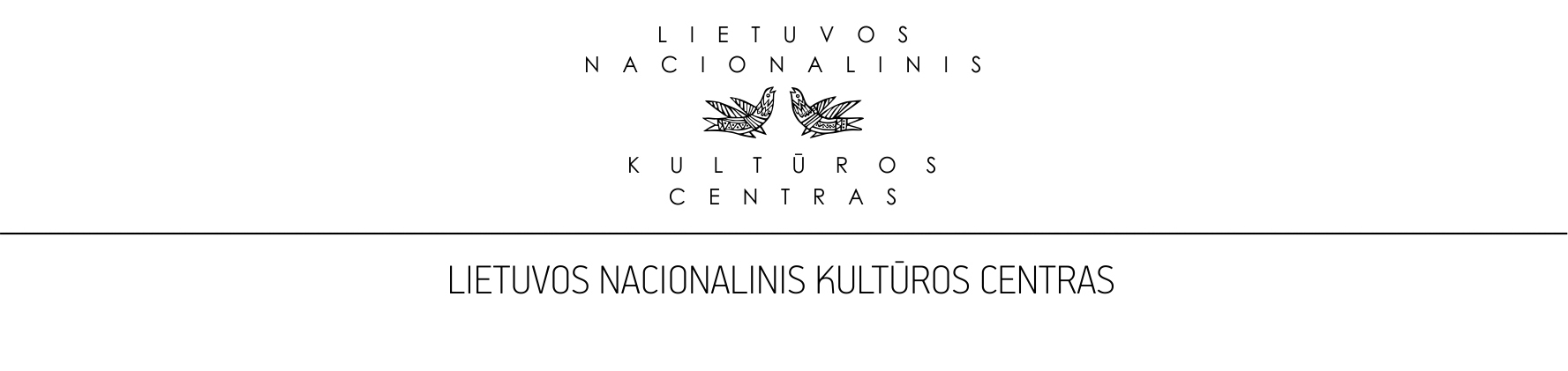 PRAKTINIO KERAMIKOS SEMINARO PROGRAMA2017 m. birželio 14 d.Leliūnai, Utenos r.9.40–10.00 val.    Dalyvių registracija10.00–11.30 val.	Vytauto Valiušio keramikos muziejaus ekspozicijos apžiūra12.00–13.00 val.	Pietų pertrauka 13.00–16.00 val. 	Žiedimo (vad. Vytautas Valiušis) ir lipdymo (vad. Genia Vaičikauskienė) užsiėmimai pamainomis I ir II grupėms